Достигай своих целей вместе с обновлением Плана Успеха!Программа «Премьер-клуб» заканчивает свое действие в К013-2019.1. «ВЫГОДА МАКСИМУМ»: НОВАЯ ПРОГРАММА ДЛЯ КОНСУЛЬТАНТОВ*.Размещай заказы от 150 ББ в каждом каталожном периоде и гарантированно получай 20% немедленной выгоды и от 14 до 74 рублей выгоды от личных покупок.Размер бонуса по программе Выгода Максимум зависит от личных покупок консультанта и составляет:*дата регистрации в качестве консультанта не имеет значения;**бонус Выгода Максимум начисляется до тех пор, пока твоя объемная скидка не превышает размером бонус Выгоды Максимум. Консультант получает либо бонус Выгоды Максимум, либо Объемную Скидку, но всегда то, что больше по размеру. Бонус Выгоды Максимум начисляется по итогам каталожного периода, в котором был размещен заказ от 150 ББ.Под объемной скидкой понимается сумма объемной скидки и за личный и за групповой объем покупок.Размер бонуса Выгода максимум ограничен максимальной суммой заказа 450 ББ.  Кроме того,- ты получишь 50% скидки на стоимость любимого продукта (от цены консультанта, кроме продуктов Вэлнэс), если в 2-х каталожных периодах подряд размещаешь заказ на 100 и более ББ;- сможешь участвовать в закрытой распродаже со скидками до 70% и специальных предложениях;- делать предзаказ новинок следующего каталога;- покупать набор каталогов по льготной цене;Изменения вступают в силу по итогам К14-2019.2. БОНУС РОСТА МЕНЕДЖЕРОВ!Расти и получи 4500 рублей суммарно на своём пути к званию Директор*.Период действия программы: К14’2019 – K17’2020.- вырасти от новичка до Менеджера 15% в рамках 8 каталожных периодов подряд и получи единовременно 500 рублей. - вырасти от Менеджера 15% до Старшего Менеджера в рамках 8 каталожных периодов подряд и получи единовременно 1 000 рублей**. - вырасти от Старшего Менеджера до Директора и получи новую премию за это звание 3 000 рублей *возможность участия в программе предоставляется всем консультантам с датой регистрации с К13-2019 и позднее.**возможность получения вознаграждения 1 000 рублей действует также для всех консультантов, чей максимальный уровень в истории на момент окончания К12-2019 был не выше 12% (включительно). Они могут квалифицироваться на вознаграждение 1 000 рублей, если достигнут звания Старший Менеджер в период с К14-2019 по K4-2020 включительно, и подтвердят его в К5-2020. Дополнительные требования сохраняются такие же, как и при обычной квалификации (условия этих требований указаны ниже).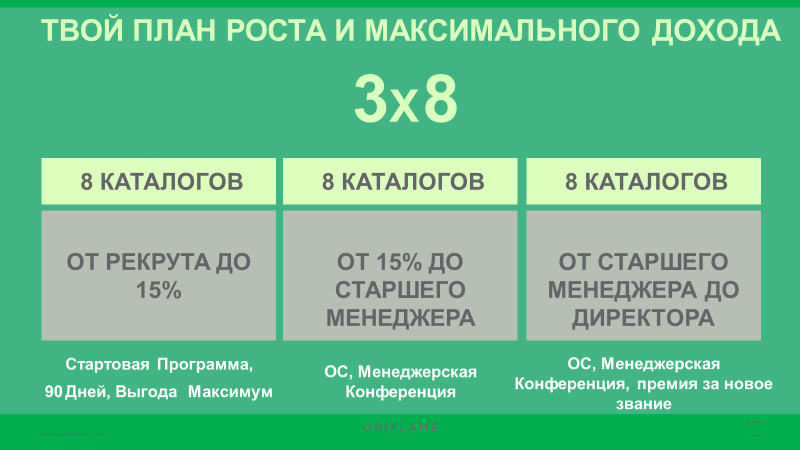 Вознаграждение будет выплачено в случае обязательного выполнения следующих дополнительных требований:Для достижения %%-го уровня учитываются глобальные результаты, исключение составляет только объем продаж, выполненный в Узбекистане и присоединенный по итогам глобального закрытия. Ограничение вступает в силу с момента официального открытия Орифлэйм в Узбекистане.Квалифицированные рекруты учитываются только из родной («домашней») страны, квалификация рекрута определяется по дате его квалификации.*Звание Старший Менеджер достигается выполнением одного из 3-х условий:7500 ББ в ПГ;3000 ББ в ПГ +одна 22%-ая группа в 1-м уровне;Две или более 22%-ых групп в первом уровне.Персональная группа фиксируется по итогам каждого каталожного периода квалификации.Выплата вознаграждения 500 рублей производится консультантам, зарегистрировавшим ИП и заключившим договор возмездного оказания услуг, на их расчетный счет по окончании 10-го периода с момента старта в программе. Выплата вознаграждения 1000 рублей производится консультантам, зарегистрировавшим ИП и заключившим договор возмездного оказания услуг, на их расчетный счет по окончании 18-го периода с момента старта в программе. Для Консультантов-участников программы с датой регистрации до К12-2019 (вкл.) – выплата вознаграждения по итогам К6-2020.  Выплата вознаграждений 500 и 1000 рублей на р/счет возможна только в течение 1 года с момента её начисления.Выплата премии 3000 рублей по Плану Успеха за достижение звания Директор производится в каталожном периоде, следующим за каталожным периодом закрытия звания (с учетом глобальных результатов) на расчетный счет консультанта, зарегистрировавшего ИП и заключившего договор возмездного оказания услуг.Последний каталожный период, в котором можно стартовать в программе - К17’20. Новичок с датой регистрации в К17’2020 будет иметь 9 каталожных периодов, чтобы квалифицироваться на вознаграждение 500 рублей, и 17 каталожных периодов, чтобы квалифицироваться на вознаграждение 1000 рублей.Соблюдение принципов Этического кодекса Орифлэйм: компания оставляет за собой право отказать в выплате вознаграждения Консультантам, выполнившим условия квалификации с нарушением этического кодекса. Результаты участников будут проверены на возвраты продукции и наличие базы активных Консультантов по итогам окончания квалификационных периодов.3. НОВЫЕ ПРЕМИИ ПЛАНА УСПЕХА ЗА ДОСТИЖЕНИЕ НОВЫХ ЗВАНИЙ!Получай* единовременные премии по Плану Успеха от 3 000 рублей за звание Директора до 3 000 000 рублей за звание Бриллиантовый Президент. Каждая премия за новое звание на всей Лестнице Успеха увеличена в полтора раза!*за любое новое звание, закрытое в период с К13-2019.4. БОНУС РОСТА ДИРЕКТОРОВ     СПЕЦИАЛЬНОЕ ПРЕДЛОЖЕНИЕ ДЛЯ ЛИДЕРОВ, с текущим звание Директор – Сапфировый Директор.Срок действия программы: К14-2019-К17-2020Программа действительна для званий Директор, Старший Директор, Золотой Директор, Старший Золотой Директор и Сапфировый Директор.Условия:
   1.  За прирост в 1000ББ и более в Персональной Группе в текущем каталоге программы по сравнению с результатом аналогичного каталога прошлого года получайте дополнительное вознаграждение в размере 150 руб  2.  За прирост в 1500ББ и более в Персональной Группе или на одну 22%-х групп в первом уровне в текущем каталоге программы по сравнению с результатом аналогичного каталога прошлого года получайте дополнительное вознаграждение в размере 225 руб3.  За прирост в 2000ББ и более в Персональной Группе или на две 22%-х групп в первом уровне в текущем каталоге программы по сравнению с результатом аналогичного каталога прошлого года получайте дополнительное вознаграждение в размере 300 руб4. Обязательное условие по рекрутингу: каждый каталог квалификации на бонус необходимо иметь 10 рекрутов с заказами на 25 ББ. в Персональной группе.Общие положения программы:В Программе могут принимать участие Консультанты, которые по итогам каталога имеют звание от Директора до Сапфирового Директора и уровень объемной скидки 22%. Для Лидеров со званием Директор, важно иметь в ПГ не менее 3000ББ.В программе учитываются звание, %-й уровень, количество 22%-х групп в первом уровне и ББ Персональной Группы за два аналогичных каталога текущего и прошлого года без учета данных международного спонсирования:если количество 22%-х групп в первой линии Лидера равно прошлогоднему количеству 22%-х групп, то за 1000 ББ прироста в ПГ начисляется бонус 150 руб. если количество 22%-х групп в первой линии Лидера больше прошлогоднего на одну группу, или прирост в ПГ Лидера 1500 ББ и более, то начисляется бонус 225 руб.если количество 22%-х групп в первой линии Лидера больше прошлогоднего на две и более групп, или прирост в ПГ Лидера 2000 ББ и более, то начисляется бонус 300 рубЕсли количество 22%-х групп в первой линии Лидера меньше прошлогоднего на одну и более групп, то начисляется бонус не начисляется.Если Лидер зарегистрировался в компании менее одного года назад, то под сравнительной базой ББ ПГ прошлого года считается «0».Бонус в данной программе выплачивается за каждый каталог выполненных условий. Пример (предполагается, что условие по QR-выполнено):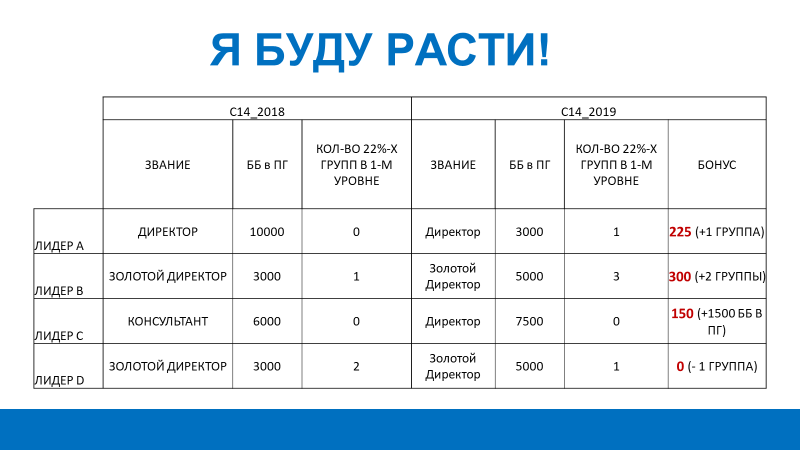 5. СПЕЦИАЛЬНОЕ ПРЕДЛОЖЕНИЕ ДЛЯ ЛИДЕРОВ, имевших максимально достигнутое в своей истории звание в Бриллиантовой или Исполнительной командах.Для всех лидеров с максимальным званием в истории Бриллиантовый директор и выше, которые в К12_2019 имели звание ниже своего максимального.Квалификационный период : к14’19 –к 17’20Покажи количество 22-х%групп в первом уровне согласно твоему максимальному уровню 8 каталогов подряд* и получи половину премии** за твое максимальное званиеПовтори этот результат следующие 8 каталогов подряд и получи вторую половину премии** за свое максимальное звание.   *при выполнении условия 8 каталогов подряд, допускается пропуск в 2 каталогах. В данном случае необходимость подтвердить 8 каталогов сохраняется, но удлиняется период квалификации.**премия за максимальное звание по новому Плану УспехаЛичные БББонус,рубОт 15014От 25034От 35054От 45074план по достижению нового уровняКвалификационный период для достижения нового % уровня/званияКоличество каталожных периодов с достижением требуемого % уровня\званияТребования по количеству каталожных периодов с лично приглашенными 2 QR (квалифицированным рекрутам)Условия для каталожного периода, следующего за периодом окончания действия квалификационного периода (9-ый и 17-ый)Размер вознаграждения/ премии, рубновички с датой регистрации с каталога 13_2019 и далее15%Первый период: начиная с каталожного периода следующего за периодом регистрации до окончания 8-го по счету периодаМинимум в одном из 8-ми каталогов квалификации, с обязательным отрывом от нижестоящего.Минимум в 4-х каталогов из 8-ми. Но не менее 16 QR суммарно за весь периодМинимум 15% (отрыв от нижестоящего  обязателен)500новички с датой регистрации с каталога 13_2019 и далееСтаршего менеджераВторой период: с 9-го по счету каталожного периода следующего за периодом регистрации до окончания 16-го по счету периодаМинимум в одном из 8-ми каталогов квалификации, с обязательным отрывом от нижестоящего.Минимум в 4-х каталогов из 8-ми. Но не менее 16 QR суммарно за весь периодМинимум уровень Старшего Менеджера1000консультанты, с максимальным уровнем в истории по итогам каталога 12-2019 до 12%(включительно)Старшего менеджераК14-2019 - К4-2020Минимум в одном из 8-ми каталогов квалификацииМинимум в 4-х каталогов из 8-ми. Но не менее 16 QR суммарно за весь периодМинимум уровень Старшего Менеджера в К5_20201000Новое звание/уровеньНовая премия по Плану Успеха, (фиксированная в РУБ)Кол-во 22% групп 1 уровня в 8 кат. из 17Кол-во «бриллиантовых ветвей» в организацииДиректор3 000иметь звание Старший Менеджер в 8 кат из 17Старший директор4 5007500 ББ + 1 22% группаЗолотой Директор6 0002 22% группыСтарший Золотой Директор9 0003 22% группыСапфировый Директор12 0004 22% группыБриллиантовый Директор18 0006 22% группыСтарший Бриллиантовый Директор24 0008 22% группыДважды Бриллиантовый Директор30 00010 22% группыИсполнительный Директор72 00012 22% группыЗолотой Исполнительный Директор90 00015 22% группыСапфировый Исполнительный Директор108 00018 22% группыБриллиантовый Исполнительный Директор126 00021 22% группыПрезидент300 00024 22% группыСтарший Президент600 00024 22% группы6Золотой Президент900 00024 22% группы12Сапфировый Президент1 200 00024 22% группы18 Бриллиантовый Президент3 000 00024 22% группы24